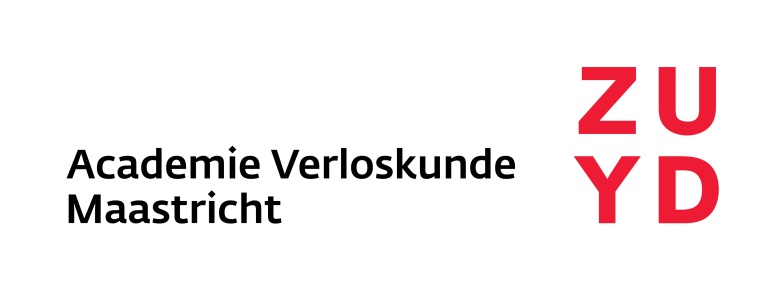 Online cursus Foetale Bewaking voor verloskundigenBeschrijvingDe Cursus Foetale Bewaking voor verloskundigen is een onlinecursus die u opleidt tot een beginnend professional die het CTG antenataal en nataal kan inzetten, beoordelen en interpreteren conform geldende afspraken en/of in nauwe samenwerking met tweede of derdelijns zorgverleners. In deze cursus verkrijgt u basiskennis van het CTG. U leert het CTG te interpreteren en bestudeert het CTG in een bredere context. De inhoud van de cursus bestaat onder andere uit:de theoretische achtergronden van het CTG en het zuur-base-evenwicht bij de foetus;het correct lezen van het CTG;bestuderen van aanvullende bewakingstechnieken en beleidsopties;klinisch redeneren en beleid bepalen n.a.v. interpretatie CTGeenduidige communicatie-overdracht en samenwerking tussen verschillende zorgverleners;juridische aspecten en kwaliteitsbewaking, wetenschappelijke onderbouwing van CTG als screeningsinstrument.Deze cursus beantwoordt aan de landelijk afgesproken kwaliteitseisen van de innovatie “Consult CTG diagnostiek voor zwangeren door verloskundige in de eerste lijn” (KNOV nieuwsbrief 31oktober 2019), vastgelegd in het document Opleidingseisen scholing CTG (bron: website KNOV: Antenatale toolbox CTG in de eerste lijn)Doelstellingen Met de inhoud van deze cursus beogen wij u op te leiden tot een beginnend professional die CTG’ s beoordeelt en interpreteert in nauwe samenwerking met tweede of derdelijns zorgverleners.Na de cursus: • Heeft u inzicht in (link tussen) foetale - en CTG-(patho)fysiologie. • Bent u in staat om CTG’s te interpreteren en te classificeren cf FIGO-systematiek 2 • Bent u in staat om door middel van klinisch redeneren – conform geldende afspraken en /of in afstemming met het multidisciplinaire team - op een juiste manier CTG-screening in te zetten en indien nodig aanvullend beleid te initiëren; • Erkent u het belang van een gestructureerde manier van communiceren bij een overleg- en overdrachtssituatie en kan deze toepassen in de context van foetale bewaking. • Kunt u aanvullende foetale bewakingstechnieken (STAN, MBO en Doppler) benoemen en de indicaties en werkwijze beschrijven; • Heeft u inzicht in juridische en ethische aspecten van foetale bewaking; • Heeft u inzicht in meerwaarde en beperkingen van CTG als screeningsinstrument • Heeft u inzicht in noodzaak van kwaliteitsborging van foetale bewaking in haar/zijn werksetting.E-learningU ontvangt toegang tot een e-learning module Foetale Bewaking die u ter voorbereiding op de onlinecursus dient te bestuderen. Deze e-learning module is onderdeel van de cursus, maar u behoudt toegang tot één jaar na eerste inlog. Hierdoor werkt de module dus ook als naslagwerk.Online cursusDe cursus bestaat uit vijf, modulaire, online sessies van 2,5 uur.  Tijdens deze sessies worden (responsie)colleges afgewisseld met casuïstiekbesprekingen en oefeningen.Vooraf aan een online sessie is vaak ook een aantal uur nodig aan voorbereiding, zoals het bekijken van online colleges. De cursist dient rekening te houden met tijd voor het doorlopen van de e-learning module, voor voorbereiding voor de online sessies, en het bestuderen van de aangeboden leerstof. De tijd hiervoor is afhankelijk van eerder verworven kennis en individueel studietempo, maar komt ongeveer neer op 24 uur.Groepsgrootte: +/- 20 cursistenToets De cursus wordt afgesloten met een toets, die u inzicht geeft in de verworven competenties. Het gaat om een schriftelijke toets De toets vindt plaats op locatie en duurt 2 uur.Wanneer u de toets niet haalt, zal u een mogelijkheid tot herkansing aangeboden worden. Hiervoor worden extra kosten in rekening gebracht. Certificaat Volgen van alle onderwijsonderdelen, aanwezigheid bij het online onderwijs en met succes behalen van de toets resulteert in een certificaat.AccreditatieDe cursus levert u 20 uur accreditatie op: 4 uur voor de e-learning, bijgeschreven in het kwaliteitsregister door de aanbieder van deze e-learning en 16 uur na aanwezigheid op de cursusdagen en het behalen van de toets, bijgeschreven door AVM. Voorstel programma Onlinesessies kunnen zeer divers ingepland worden: 1 per dag (1 keer per week of meerdere keren per week) maar er is ook de mogelijkheid om twee online sessies op 1 dag in te plannen. Tijdstip online kan ook aangepast worden. Tijdstip is wel mede-afhankelijk van de beschikbaarheid van de gastdocenten.Tussen de laatste online-sessie en de toetsdag zit twee weken, zodat cursisten de tijd hebben om te studeren.Voorbeeld:ModulesActiviteitenVoorbereidingModule Foetale fysiologie & CTG-bewakingDuur: 2,5 uurInleiding: opbouw cursus            ½ uurResponsiecollege                           1 uurCasuïstiek CTG                                1 uur-Opgenomen college bekijken                           1 uur-Module Epidemiologische aspecten van het CTGDuur: 2,5 uurResponsiecollege                           1 uurInteractieve sessie                         1,5 uurOpgenomen college bekijken/                            1 uur E-learning maken                               Module Aanvullend foetale bewakingstechniekenDuur : 2,5 uur College                                            1 uurCasuïstiek CTG                                1,5 uur    -Module Juridische aspecten m.b.t. het CTGDuur: 2,5 uurCollege                                             1,5 uurCasuïstiek                                        1 uur--Integrale Module Duur: 2,5 uurQ&A                                                 1 uur                         Casuïstiek CTG klinisch                  1,5 uurredenerenAlle behandelde stof doornemen en vragen van tevoren opsturen                             1 uurVoorbereiding  Cursisten hebben e-learning afgerondWeek 1 dag 1Module Foetale & CTG fysiologieVoorbereiding: opgenomen college bestuderenVoorstel:09.00u - 09.30u inleiding09.30u - 10.30u Responsiecollege foetale en CTG fysiologie10.30u - 11.30u Casuïstiek CTGWeek 1 dag 2Module Epidemiologische aspecten van het CTG Voorbereiding: opgenomen college bestuderen/elearning makenVoorstel:12.00u -13.00u Responsiecollege epidemiologie m.b.t. CTG13.00u - 14.30u Interactieve sessieWeek 2 dag 1Module Aanvullen onderzoek in de 2e lijnVoorstel:13.30u - 14.30 u College gynaecoloog14.30u - 16.00 u Casuïstiek gynaecoloogWeek 2 dag 1Module Juridische aspecten m.b.t. het CTGVoorstel:17.00u -18.30u College jurist18.30u - 19.30u Vervolg college/ Casuïstiek juristWeek 3Integrale ModuleVoorbereiding: leerstof doornemen en vragen opsturenVoorstel:12.00u -13.00u Q&A13.00u -14.30u Casuïstiek CTGWeek 5ToetsVoorstel:10.00u -12.00u